Муниципальное образование город ТоржокТоржокская городская ДумаП О С Т А Н О В Л Е Н И Е20.10.2020                                                                                                                               № 3Об избрании секретаря 
Торжокской городской Думы
седьмого созываРуководствуясь пунктом 1 статьи 6, пунктом 5 статьи 25 и подпунктом 2.5 пункта 2 статьи 30 Регламента Торжокской городской Думы, Торжокская городская Дума
п о с т а н о в и л а: Избрать секретарем Торжокской городской Думы седьмого созыва 
депутата Савинцеву Ольгу Сергеевну на срок полномочий Торжокской городской Думы седьмого созыва.Настоящее Постановление вступает в силу со дня его подписания, подлежит официальному опубликованию и размещению в свободном доступе на официальных сайтах администрации города Торжка и Торжокской городской Думы в информационно-телекоммуникационной сети Интернет.Председатель Торжокской городской Думы  			               С.А. Дорогуш                               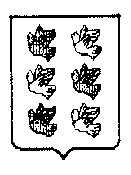 